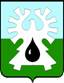 ГОРОДСКОЙ ОКРУГ УРАЙХанты-Мансийского автономного округа – ЮгрыАДМИНИСТРАЦИЯ ГОРОДА УРАЙПОСТАНОВЛЕНИЕот _________________	№________О внесении изменений в муниципальную программу «Обеспечение градостроительной деятельности на территории города Урай» на 2018-2030 годыВ соответствии со статьей 179 Бюджетного кодекса Российской Федерации, на основании Федерального закона от 06.10.2003 №131-ФЗ «Об общих принципах организации местного самоуправления в Российской Федерации», постановления администрации города Урай от 25.06.2019 №1524 «О муниципальных программах муниципального образования городской округ город Урай»:1. Внести изменения в муниципальную программу «Обеспечение градостроительной деятельности на территории города Урай» на 2018-2030 годы, утвержденную постановлением администрации города Урай от 26.09.2017 №2758, согласно приложению.2. Опубликовать постановление в газете «Знамя» и разместить на официальном сайте органов местного самоуправления города Урай в информационно-телекоммуникационной сети «Интернет».3. Контроль за выполнением постановления возложить на заместителя главы города Урай Г.Г.Волошина. Глава города Урай                                                                                                      Т.Р.ЗакирзяновПриложение к постановлению администрации города Урайот ________ №_______Изменения в муниципальную программу «Обеспечение градостроительной деятельности на территории города Урай» на 2018-2030 годы (далее – муниципальная программа)1. В паспорте муниципальной программы строку 11 изложить в новой редакции:«».2. В таблице 1 муниципальной программы строку 11 изложить в новой редакции:«»;3. Таблицу 2 муниципальной программы изложить в новой редакции:«Таблица 2Распределение финансовых ресурсов муниципальной программы».4. Таблицу приложения 3 муниципальной программы изложить в новой редакции: «».11.Параметры финансового обеспечения муниципальной программы1) источник финансового обеспечения муниципальной программы: бюджет города Урай, бюджет Ханты-Мансийского автономного округа – Югры. 2) для реализации муниципальной программы необходимо 1258319,0 тыс. рублей:на 2018 год – 59 743,5 тыс. рублей;на 2019 год – 57 910,9 тыс. рублей;на 2020 год – 57 453,6 тыс. рублей;на 2021 год – 64 369,1 тыс. рублей;на 2022 год – 74450,8 тыс. рублей;на 2023 год – 80943,4 тыс. рублей;на 2024 год – 55299,8 тыс. рублей;на 2025 год – 55219,8 тыс. рублей;на 2026 год – 111 780,0 тыс. рублей;на 2027 год – 109 639,7 тыс. рублей;на 2028 год – 134 525,8 тыс. рублей;на 2029 год – 152 513,7 тыс. рублей;на 2030 год – 244 468,9 тыс. рублей.11Протяженность вновь построенных систем инженерной инфраструктуры в целях обеспечения инженерной подготовки земельных участков для жилищного строительства*км0,49**---2,612,423,753,753,755,607,177,979,5713,2913,29Номер основного мероприятияОсновные мероприятия муниципальной программы(их взаимосвязь с целевыми показателями муниципальной программы)Ответственный исполнитель/соисполнитель Источники финансированияФинансовые затраты на реализацию (тыс. рублей)Финансовые затраты на реализацию (тыс. рублей)Финансовые затраты на реализацию (тыс. рублей)Финансовые затраты на реализацию (тыс. рублей)Финансовые затраты на реализацию (тыс. рублей)Финансовые затраты на реализацию (тыс. рублей)Финансовые затраты на реализацию (тыс. рублей)Финансовые затраты на реализацию (тыс. рублей)Финансовые затраты на реализацию (тыс. рублей)Финансовые затраты на реализацию (тыс. рублей)Финансовые затраты на реализацию (тыс. рублей)Финансовые затраты на реализацию (тыс. рублей)Финансовые затраты на реализацию (тыс. рублей)Финансовые затраты на реализацию (тыс. рублей)Номер основного мероприятияОсновные мероприятия муниципальной программы(их взаимосвязь с целевыми показателями муниципальной программы)Ответственный исполнитель/соисполнитель Источники финансированиявсегов том числе в том числе в том числе в том числе в том числе в том числе в том числе в том числе в том числе в том числе в том числе в том числе в том числе Номер основного мероприятияОсновные мероприятия муниципальной программы(их взаимосвязь с целевыми показателями муниципальной программы)Ответственный исполнитель/соисполнитель Источники финансированиявсего201820192020 20212022 2023 2024 2025 2026 2027 2028 2029 2030 1234567891011121314151617181Мероприятия по подготовке документов градорегулирования(1; 2)МКУ «УГЗиПг.Урай» /МКУ «УКС г.Урай»всего259049,42690,08680,68120,82599,011797,95363,73981,73981,710928,65470,833418,138360,7123655,81Мероприятия по подготовке документов градорегулирования(1; 2)МКУ «УГЗиПг.Урай» /МКУ «УКС г.Урай»федеральный бюджет0,00,00,00,00,00,00,00,00,00,00,00,00,00,01Мероприятия по подготовке документов градорегулирования(1; 2)МКУ «УГЗиПг.Урай» /МКУ «УКС г.Урай»бюджет Ханты-Мансийского автономного округа – Югры42806,02380,88246,67259,22363,611208,03782,63782,63782,60,00,00,00,00,01Мероприятия по подготовке документов градорегулирования(1; 2)МКУ «УГЗиПг.Урай» /МКУ «УКС г.Урай»местный бюджет 216243,4309,2434,0861,6235,4589,91581,1199,1199,110928,65470,833418,138360,7123655,81Мероприятия по подготовке документов градорегулирования(1; 2)МКУ «УГЗиПг.Урай» /МКУ «УКС г.Урай»иные источники финансирования0,00,00,00,00,00,00,00,00,00,00,00,00,00,02Обеспечение МКУ «УГЗиП г. Урай» реализации функций и полномочий администрации города Урай в сфере градостроительства (3; 4)МКУ «УГЗиПг.Урай»всего317887,924996,023864,224577,322335,723451,924217,925277,225154,724802,624802,624802,624802,624802,62Обеспечение МКУ «УГЗиП г. Урай» реализации функций и полномочий администрации города Урай в сфере градостроительства (3; 4)МКУ «УГЗиПг.Урай»федеральный бюджет0,00,00,00,00,00,00,00,00,00,00,00,00,00,02Обеспечение МКУ «УГЗиП г. Урай» реализации функций и полномочий администрации города Урай в сфере градостроительства (3; 4)МКУ «УГЗиПг.Урай»бюджет Ханты-Мансийского автономного округа – Югры21,221,20,00,00,00,00,00,00,00,00,00,00,00,02Обеспечение МКУ «УГЗиП г. Урай» реализации функций и полномочий администрации города Урай в сфере градостроительства (3; 4)МКУ «УГЗиПг.Урай»местный бюджет 317866,724974,823864,224577,322335,723451,924217,925277,225154,724802,624802,624802,624802,624802,62Обеспечение МКУ «УГЗиП г. Урай» реализации функций и полномочий администрации города Урай в сфере градостроительства (3; 4)МКУ «УГЗиПг.Урай»иные источники финансирования 0,00,00,00,00,00,00,00,00,00,00,00,00,00,03Обеспечение реализации МКУ «УКС г.Урай» функций и полномочий администрации города Урай в сфере капитального строительства(12)МКУ «УКС г.Урай»всего343027,326434,424992,724335,723265,323437,824856,126040,926083,428716,228716,228716,228716,228716,23Обеспечение реализации МКУ «УКС г.Урай» функций и полномочий администрации города Урай в сфере капитального строительства(12)МКУ «УКС г.Урай»федеральный бюджет0,00,00,00,00,00,00,00,00,00,00,00,00,00,03Обеспечение реализации МКУ «УКС г.Урай» функций и полномочий администрации города Урай в сфере капитального строительства(12)МКУ «УКС г.Урай»бюджет Ханты-Мансийского автономного округа – Югры41,041,00,00,00,00,00,00,00,00,00,00,00,00,03Обеспечение реализации МКУ «УКС г.Урай» функций и полномочий администрации города Урай в сфере капитального строительства(12)МКУ «УКС г.Урай»местный бюджет 342986,326393,424992,724335,723265,323437,824856,126040,926083,428716,228716,228716,228716,228716,23Обеспечение реализации МКУ «УКС г.Урай» функций и полномочий администрации города Урай в сфере капитального строительства(12)МКУ «УКС г.Урай»иные источники финансирования 0,00,00,00,00,00,00,00,00,00,00,00,00,00,04Работы и мероприятия по землеустройству, подготовке и предоставлению земельных участков(6; 7; 8; 8.1;9)  МКУ «УГЗиПг.Урай»/МКУ «УКС г.Урай»;органы администрации города Урай: КУМИ всего12151,85423,1173,4232,3318,1508,12246,80,00,0650,0650,0650,0650,0650,04Работы и мероприятия по землеустройству, подготовке и предоставлению земельных участков(6; 7; 8; 8.1;9)  МКУ «УГЗиПг.Урай»/МКУ «УКС г.Урай»;органы администрации города Урай: КУМИ федеральный бюджет0,00,00,00,00,00,00,00,00,00,00,00,00,00,04Работы и мероприятия по землеустройству, подготовке и предоставлению земельных участков(6; 7; 8; 8.1;9)  МКУ «УГЗиПг.Урай»/МКУ «УКС г.Урай»;органы администрации города Урай: КУМИ бюджет Ханты-Мансийского автономного округа – Югры0,00,00,00,00,00,00,00,00,00,00,00,00,00,04Работы и мероприятия по землеустройству, подготовке и предоставлению земельных участков(6; 7; 8; 8.1;9)  МКУ «УГЗиПг.Урай»/МКУ «УКС г.Урай»;органы администрации города Урай: КУМИ местный бюджет 12151,85423,1173,4232,3318,1508,12246,80,00,0650,0650,0650,0650,0650,04Работы и мероприятия по землеустройству, подготовке и предоставлению земельных участков(6; 7; 8; 8.1;9)  МКУ «УГЗиПг.Урай»/МКУ «УКС г.Урай»;органы администрации города Урай: КУМИ иные источники финансирования 0,00,00,00,00,00,00,00,00,00,00,00,00,00,05Системно-аналитическое и программное сопровождение информационной системы обеспечения градостроительной деятельности (10)МКУ «УГЗиПг.Урай»всего587,5200,0200,0187,50,00,00,00,00,00,00,00,00,00,05Системно-аналитическое и программное сопровождение информационной системы обеспечения градостроительной деятельности (10)МКУ «УГЗиПг.Урай»федеральный бюджет0,00,00,00,00,00,00,00,00,00,00,00,00,00,05Системно-аналитическое и программное сопровождение информационной системы обеспечения градостроительной деятельности (10)МКУ «УГЗиПг.Урай»бюджет Ханты-Мансийского автономного округа – Югры0,00,00,00,00,00,00,00,00,00,00,00,00,00,05Системно-аналитическое и программное сопровождение информационной системы обеспечения градостроительной деятельности (10)МКУ «УГЗиПг.Урай»местный бюджет 587,5200,0200,0187,50,00,00,00,00,00,00,00,00,00,05Системно-аналитическое и программное сопровождение информационной системы обеспечения градостроительной деятельности (10)МКУ «УГЗиПг.Урай»иные источники финансирования 0,00,00,00,00,00,00,00,00,00,00,00,00,00,06Строительство систем инженерной инфраструктуры в целях обеспечения инженерной подготовки земельных участков для жилищного строительства (11)МКУ «УКС г.Урай»всего325615,10,00,00,015851,015255,124258,90,00,046682,650000,146938,959984,266644,36Строительство систем инженерной инфраструктуры в целях обеспечения инженерной подготовки земельных участков для жилищного строительства (11)МКУ «УКС г.Урай»федеральный бюджет0,00,00,00,00,00,00,00,00,00,00,00,00,00,06Строительство систем инженерной инфраструктуры в целях обеспечения инженерной подготовки земельных участков для жилищного строительства (11)МКУ «УКС г.Урай»бюджет Ханты-Мансийского автономного округа – Югры0,00,00,00,00,00,00,00,00,00,00,00,00,00,06Строительство систем инженерной инфраструктуры в целях обеспечения инженерной подготовки земельных участков для жилищного строительства (11)МКУ «УКС г.Урай»местный бюджет 325615,10,00,00,015851,015255,124258,90,00,046682,650000,146938,959984,266644,36Строительство систем инженерной инфраструктуры в целях обеспечения инженерной подготовки земельных участков для жилищного строительства (11)МКУ «УКС г.Урай»иные источники финансирования 0,00,00,00,00,00,00,00,00,00,00,00,00,00,0Всего по муниципальной программе:Всего по муниципальной программе:всего1258319,059743,557910,957453,664369,174450,880943,455299,855219,8111780,0109639,7134525,8152513,7244468,9Всего по муниципальной программе:Всего по муниципальной программе:федеральный бюджет0,00,00,00,00,00,00,00,00,00,00,00,00,00,0Всего по муниципальной программе:Всего по муниципальной программе:бюджет Ханты-Мансийского автономного округа – Югры42868,22443,08246,67259,22363,611208,03782,63782,63782,60,00,00,00,00,0Всего по муниципальной программе:Всего по муниципальной программе:местный бюджет1215450,857300,549664,350194,462005,563242,877160,851517,251437,2111780,0109639,7134525,8152513,7244468,9Всего по муниципальной программе:Всего по муниципальной программе:иные источники финансирования 0,00,00,00,00,00,00,00,00,00,00,00,00,00,0Инвестиции в объекты муниципальной собственностиИнвестиции в объекты муниципальной собственностивсего325615,10,00,00,015851,015255,124258,90,00,0046682,650000,146938,959984,266644,3Инвестиции в объекты муниципальной собственностиИнвестиции в объекты муниципальной собственностифедеральный бюджет0,00,00,00,00,00,00,00,00,00,00,00,00,00,0Инвестиции в объекты муниципальной собственностиИнвестиции в объекты муниципальной собственностибюджет Ханты-Мансийского автономного округа – Югры0,00,00,00,00,00,00,00,00,00,00,00,00,00,0Инвестиции в объекты муниципальной собственностиИнвестиции в объекты муниципальной собственностиместный бюджет 325615,10,00,00,015851,015255,124258,90,00,0046682,650000,146938,959984,266644,3Инвестиции в объекты муниципальной собственностиИнвестиции в объекты муниципальной собственностииные источники финансирования 0,00,00,00,00,00,00,00,00,00,00,00,00,00,0Прочие расходы Прочие расходы всего932703,959743,557910,957453,648518,159195,756684,555299,855219,865097,459639,687586,992529,5177824,6Прочие расходы Прочие расходы федеральный бюджет0,00,00,00,00,00,00,00,00,00,00,00,00,00,0Прочие расходы Прочие расходы бюджет Ханты-Мансийского автономного округа – Югры42868,22443,08246,67259,22363,611208,03782,63782,63782,60,00,00,00,00,0Прочие расходы Прочие расходы местный бюджет889835,757300,549664,350194,446154,547987,752901,951517,251437,265097,459639,687586,992529,5177824,6Прочие расходы Прочие расходы иные источники финансирования 0,00,00,00,00,00,00,00,00,00,00,00,00,00,0В том числе:В том числе:Ответственный исполнитель (МКУ «УГЗиП г. Урай»)Ответственный исполнитель (МКУ «УГЗиП г. Урай»)всего587622,133309,132918,233117,925252,835757,929773,929258,929136,436381,230923,458870,763813,3149108,4Ответственный исполнитель (МКУ «УГЗиП г. Урай»)Ответственный исполнитель (МКУ «УГЗиП г. Урай»)федеральный бюджет0,00,00,00,00,00,00,00,00,00,00,00,00,00,0Ответственный исполнитель (МКУ «УГЗиП г. Урай»)Ответственный исполнитель (МКУ «УГЗиП г. Урай»)бюджет Ханты-Мансийского автономного округа – Югры42827,22402,08246,67259,22363,611208,03782,63782,63782,60,00,00,00,00,0Ответственный исполнитель (МКУ «УГЗиП г. Урай»)Ответственный исполнитель (МКУ «УГЗиП г. Урай»)местный бюджет544794,930907,124671,625858,722889,224549,925991,325476,325353,836381,230923,458870,763813,3149108,4Ответственный исполнитель (МКУ «УГЗиП г. Урай»)Ответственный исполнитель (МКУ «УГЗиП г. Урай»)иные источники финансирования 0,00,00,00,00,00,00,00,00,00,00,00,00,00,0Соисполнитель 1 (МКУ «УКС г. Урай»)Соисполнитель 1 (МКУ «УКС г. Урай»)всего670696,926434,424992,724335,739116,338692,951169,526040,926083,475398,878716,375655,188700,495360,5Соисполнитель 1 (МКУ «УКС г. Урай»)Соисполнитель 1 (МКУ «УКС г. Урай»)федеральный бюджет0,00,00,00,00,00,00,00,00,00,00,00,00,00,0Соисполнитель 1 (МКУ «УКС г. Урай»)Соисполнитель 1 (МКУ «УКС г. Урай»)бюджет Ханты-Мансийского автономного округа – Югры41,041,00,00,00,00,00,00,00,00,00,00,00,00,0Соисполнитель 1 (МКУ «УКС г. Урай»)Соисполнитель 1 (МКУ «УКС г. Урай»)местный бюджет 670655,926393,424992,724335,739116,338692,951169,526040,926083,475398,878716,375655,188700,495360,5Соисполнитель 1 (МКУ «УКС г. Урай»)Соисполнитель 1 (МКУ «УКС г. Урай»)иные источники финансирования 0,00,00,00,00,00,00,00,00,00,00,00,00,00,0№ п/пНаименование результатаЗначение результата (ед. измерения)Срок исполненияНаименование мероприятия (подпрограммы) муниципальной программы, направленного на достижение результатаОбъем финансирования мероприятия (тыс.руб.)1234561Доля территорий муниципального образования с утвержденными документами территориального планирования и градостроительного зонирования, отвечающие установленным требованиям 100%Ежегодно2018 – 2030 годыМероприятия по подготовке документов градорегулирования259049,42Удельный вес территории, на которую проведен комплекс планировочных работ или проведение данных работ не требуется, от общей площади в границах населенного пункта94%2030 годМероприятия по подготовке документов градорегулирования259049,43Доля муниципальных услуг в электронном виде в общем количестве предоставленных услуг по выдаче разрешения на строительствоНе менее 90% ежегодно2030 годОбеспечение МКУ «УГЗиП г. Урай» реализации функций и полномочий администрации города Урай в сфере градостроительства317887,94Общая площадь жилых помещений, приходящаяся в среднем на одного  жителя24,6 кв.м.  в год2030 годОбеспечение МКУ «УГЗиП г. Урай» реализации функций и полномочий администрации города Урай в сфере градостроительства317887,95Удельный вес количества объектов, в отношении которых осуществляется строительный контроль, к базовому количеству объектов100%Ежегодно2018 – 2030 годыОбеспечение реализации МКУ «УКС г.Урай» функций и полномочий администрации города Урай в сфере капитального строительства343027,36Количество земельных участков, поставленных на государственный кадастровый учет (в том числе под многоквартирные жилые дома), для проведения торгов, для предоставления гражданам льготной категории, под муниципальное имущество 419 участков2030 годРаботы и мероприятия по землеустройству, подготовке и предоставлению земельных участков12 151,87Количество предоставленных земельных участков в аренду, собственность, постоянное (бессрочное) пользование 2690 участков2030 годРаботы и мероприятия по землеустройству, подготовке и предоставлению земельных участков12 151,88Площадь земельных участков, предоставленных для строительства, в расчете на 10 тыс. человек населения – всего2,2 гаЕжегодно2018 – 2030 годыРаботы и мероприятия по землеустройству, подготовке и предоставлению земельных участков12 151,88.1в том числе земельных участков, предоставленных для жилищного строительства, индивидуального строительства и комплексного освоения в целях жилищного строительства0,7 га2030 годРаботы и мероприятия по землеустройству, подготовке и предоставлению земельных участков12 151,89Доля многоквартирных домов, расположенных на земельных участках, в отношении которых осуществлен государственный кадастровый учет100%2030 годРаботы и мероприятия по землеустройству, подготовке и предоставлению земельных участков12 151,810Количество зарегистрированных документов в информационной системе обеспечения градостроительной деятельности10400шт2030 годСистемно-аналитическое и программное сопровождение информационной системы обеспечения градостроительной деятельности587,511Протяженность вновь построенных систем инженерной инфраструктуры в целях обеспечения инженерной подготовки земельных участков для жилищного строительства13,29 км2030 годСтроительство систем инженерной инфраструктуры в целях обеспечения инженерной подготовки земельных участков для жилищного строительства325615,1